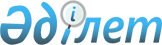 Об утверждении Правил предоставления тарифных льгот и Перечня товаров, в отношении которых предоставляются тарифные льготы
					
			Утративший силу
			
			
		
					Приказ и.о. Министра национальной экономики Республики Казахстан от 30 марта 2015 года № 279. Зарегистрирован в Министерстве юстиции Республики Казахстан 16 мая 2015 года № 11069. Утратил силу приказом Заместителя Премьер-Министра - Министра торговли и интеграции Республики Казахстан от 28 июня 2022 года № 272-НҚ.
      Сноска. Утратил силу приказом Заместителя Премьер-Министра - Министра торговли и интеграции РК от 28.06.2022 № 272-НҚ (вводится в действие по истечении десяти календарных дней после дня его первого официального опубликования).
      В соответствии с пунктом 3 статьи 121 Кодекса Республики Казахстан от 30 июня 2010 года "О таможенном деле в Республике Казахстан" и подпунктом 2 статьи 7 Закона Республики Казахстан от 12 апреля 2004 года "О регулировании торговой деятельности" ПРИКАЗЫВАЮ:
      1. Утвердить:
      1) Правила предоставления тарифных льгот согласно приложению 1 к настоящему приказу;
      2) Перечень товаров, в отношении которых предоставляются тарифные льготы согласно приложению 2 к настоящему приказу.
      2. Департаменту развития внешнеторговой деятельности обеспечить в установленном законодательством порядке:
      1) государственную регистрацию настоящего приказа в Министерстве юстиции Республики Казахстан;
      2) в течении десяти календарных дней после государственной регистрации настоящего приказа его направление на официальное опубликование в периодических печатных изданиях и информационно-правовой системе "Әділет";
      3) размещение настоящего приказа на интернет-ресурсе Министерства национальной экономики Республики Казахстан.
      3. Контроль за исполнением настоящего приказа возложить на курирующего вице-министра национальной экономики Республики Казахстан.
      4. Настоящий приказ вводится в действие по истечении десяти календарных дней после дня его первого официального опубликования.
      "СОГЛАСОВАНО"   
      Министр сельского хозяйства   
      Республики Казахстан   
      __________ А. Мамытбеков   
      15 апреля 2015 год
      "СОГЛАСОВАНО"   
      Министр финансов   
      Республики Казахстан   
      __________ Б. Султанов   
      9 апреля 2015 год
      "СОГЛАСОВАНО"   
      Министр по инвестициям и развитию   
      Республики Казахстан   
      ______________ А. Исекешев   
      3 апреля 2015 год Правила предоставления тарифных льгот
1. Общие положения
      1. Настоящие Правила предоставления тарифных льгот (далее - Правила) разработаны в соответствии с пунктом 3 статьи 121 Кодекса Республики Казахстан от 30 июня 2010 года "О таможенном деле в Республике Казахстан", с подпунктом 2 статьи 7 Закона Республики Казахстан от 12 апреля 2004 года "О регулировании торговой деятельности", Договором о Евразийском экономическом союзе от 29 мая 2014 года, Решением Комиссии Таможенного союза от 27 ноября 2009 года № 130 "О едином таможенно-тарифном регулировании Таможенного союза Республики Беларусь, Республики Казахстан и Российской Федерации".
      2. Правила определяют порядок и условия предоставления тарифных льгот в отношении ввоза на территорию Республики Казахстан:
      1) товаров, ввозимых из третьих стран в качестве вклада учредителя в уставный капитал юридического лица в пределах сроков, установленных учредительными документами для формирования этого капитала;
      2) тростникового сахара-сырца без вкусо-ароматических или красящих добавок, классифицируемого кодами Единой Товарной номенклатуры внешнеэкономической деятельности Евразийского экономического союза 1701 13, 1701 14;
      3) товаров, кроме подакцизных (за исключением легковых автомобилей, специально предназначенных для медицинских целей), ввозимых в качестве безвозмездной помощи (содействия), а также в благотворительных целях по линии третьих стран, международных организаций, правительств, в том числе для оказания технической помощи (содействия) и за счет средств грантов (финансовой помощи).
      3. Термины и определения, применяемые в настоящих Правилах:
      1) благотворительная помощь - это имущество, предоставляемое на безвозмездной основе физическим лицам с целью оказания им социальной поддержки, некоммерческим организациям с целью поддержания их уставной деятельности, а также организациям, указанным в пункте 2 статьи 135 Налогового кодекса Республики Казахстан, которые осуществляют деятельность в социальной сфере, соответствующей условиям, указанным в пункте 3 статьи 135 Налогового кодекса Республики Казахстан;
      2) гуманитарная помощь - это имущество, предоставляемое безвозмездно Республике Казахстан в виде продовольствия, товаров народного потребления, техники, снаряжения, оборудования, медицинских средств и медикаментов, иных предметов, направленных из зарубежных стран и международных организаций для улучшения условий жизни и быта населения, а также предупреждения и ликвидации чрезвычайных ситуаций военного, экологического, природного и техногенного характера, распределяемое Правительством Республики Казахстан через полномочные организации;
      3) грант - это имущество, предоставляемое на безвозмездной основе государствами, правительствами государств, международными и государственными организациями, зарубежными неправительственными общественными организациями и фондами, чья деятельность носит благотворительный и международный характер и не противоречит Конституции Республики Казахстан, включенными в перечень, устанавливаемый Правительством Республики Казахстан по заключению государственных органов, Республике Казахстан, Правительству Республики Казахстан, юридическим лицам, а также физическим лицам, иностранцами и лицами без гражданства Республике Казахстан и Правительству Республики Казахстан для достижения определенных целей (задач);
      4) сахар-сырец - тростниковый сахар-сырец без вкусо-ароматических или красящих добавок, классифицируемый кодами Товарной номенклатуры внешнеэкономической деятельности Евразийского экономического союза 1701 13, 1701 14;
      5) техническая помощь - это имущество, предоставляемое Республике Казахстан на безвозмездной основе государствами, правительствами государств, международными и государственными организациями, зарубежными неправительственными общественными организациями и фондами в целях оказания поддержки в осуществлении экономической, научно-технической помощи, а также военно-технической помощи, в том числе для поддержания боевой готовности, ремонта и модернизации военной техники, проведения совместных (международных) учений, испытаний, соревнований, выставки с участием вооруженных сил Республики Казахстан. 2. Порядок и условия предоставления тарифных льгот
в отношении товаров, ввозимых из третьих стран в качестве
вклада учредителя в уставный капитал
      4. Для получения тарифной льготы юридическое лицо при декларировании товаров, ввозимых из третьих стран в качестве вклада учредителя в уставный капитал данного юридического лица, в территориальные органы уполномоченного органа в сфере таможенного дела предоставляет:
      нотариально заверенные копии, зарегистрированных учредительных документов, содержащие сведения о формировании уставного капитала или об увеличении уставного капитала юридического лица за счет вклада учредителя;
      обязательство юридического лица о целевом использовании ввозимого товара, составленное по форме согласно приложению 1 к настоящим Правилам.
      5. Тарифная льгота в виде освобождения от уплаты ввозной таможенной пошлины на товары, предоставляется при соблюдении следующих условий:
      данные товары относятся к основным производственным фондам (основным средствам), участвующим в процессе осуществления основной деятельности юридического лица, вносимые учредителем в качестве вклада в уставный капитал юридического лица;
      товары включены в перечень товаров, в отношении которых предоставляются тарифные льготы, согласно приложению 2 к настоящему приказу;
      товары ввозятся на территорию Республики Казахстан в пределах сроков, установленных соответствующим решением учредителей юридического лица, при этом срок ввоза не должен превышать срока, установленного в учредительных документах, в размере, составе и порядке внесения вклада в уставной капитал;
      целевого использования ввозимого товара.
      6. При ввозе товаров на территорию Республики Казахстан в случае увеличения уставного капитала юридического лица тарифная льгота, предусмотренная настоящими Правилами, предоставляется после внесения в установленном порядке изменений и (или) дополнений в учредительные документы, предусматривающих увеличение уставного капитала юридического лица за счет внесения данных товаров.
      7. Передача прав пользования и (или) распоряжения в отношении товаров, ввезенных с освобождением от уплаты ввозных таможенных пошлин, другому лицу допускается при условии уплаты ввозных таможенных пошлин в порядке, предусмотренным таможенным законодательством Республики Казахстан.
      8. В случае использования товаров, ввезенных с освобождением от уплаты ввозной таможенной пошлины в период нахождения под таможенным контролем в иных целях, в том числе передача во временное пользование третьим лицам, не имеющим прямого отношения к данному предприятию, причитающиеся суммы таможенных платежей и налогов подлежат взысканию в порядке, предусмотренном таможенным законодательством Республики Казахстан.
      9. В случаях выхода учредителя из состава учредителей (участников) юридического лица, воспользовавшегося тарифной льготой в виде освобождения от уплаты ввозных таможенных пошлин, а также совершения этим учредителем сделок, предусматривающих переход права собственности на товары, ввезенные с освобождением от ввозных таможенных пошлин, либо передачи таких товаров во временное пользование, обязательство по уплате ввозных таможенных пошлин подлежит исполнению в соответствие с таможенным законодательством Республики Казахстан. 3. Порядок и условия предоставления
тарифных льгот в отношении ввоза сахара-сырца
      10. Уполномоченный орган в области развития агропромышленного комплекса ежегодно до 1 ноября формирует и направляет в уполномоченный орган в области торговой деятельности:
      1) баланс производства и потребления сахара в Республике Казахстан с указанием объема сахара-сырца, необходимого для производства сахара, на предстоящий год;
      2) перечень предприятий-производителей сахара, соответствующих следующим критериям:
      наличие у предприятия технологического оборудования, необходимого для переработки тростникового сахара-сырца;
      наличие серийного производства белого сахара из тростникового сахара-сырца;
      проектная мощность предприятия на предстоящий календарный год.
      11. Уполномоченный орган в области торговой деятельности по согласованию с уполномоченным органом в области развития агропромышленного комплекса:
      до 31 декабря утверждает объем квоты на беспошлинный ввоз сахара-сырца на основании представленного баланса на предстоящий год;
      с 1 января до 31 декабря года, в котором установлена квота, в пределах утвержденного объема квоты осуществляет выдачу лицензий на ввоз сахара-сырца предприятиям-производителям сахара или поставщикам при наличии контракта с предприятием-производителем на поставку сахара-сырца;
      до 1 апреля направляет информацию о фактических объемах ввоза сахара-сырца в Евразийскую экономическую комиссию по итогам отчетного года.
      12. Уполномоченный орган в сфере таможенного дела обеспечивает таможенное оформление и взимание таможенных пошлин с ввоза сахара-сырца, ввозимого в таможенной процедуре выпуска для внутреннего потребления:
      на основании лицензий по нулевым ставкам ввозных таможенных пошлин;
      без лицензий по ставкам ввозных таможенных пошлин, указанным в Едином таможенном тарифе Евразийского экономического союза.
      13. Тарифная льгота в виде освобождения от уплаты ввозной таможенной пошлины при ввозе сахара-сырца предоставляется при соблюдении следующих условий:
      ввоз осуществляется предприятием-производителем сахара или поставщиком, имеющим контракт с предприятием-производителем на поставку сахара-сырца;
      наличия лицензии, выданной уполномоченным органом в области торговой деятельности, в пределах установленного объема ежегодной квоты. 4. Порядок и условия предоставления
тарифных льгот в отношении товаров, кроме подакцизных (за
исключением легковых автомобилей, специально предназначенных
для медицинских целей), ввозимых в качестве безвозмездной
помощи (содействия), а также в благотворительных целях по линии
третьих стран, международных организаций, правительств, в том
числе для оказания технической помощи (содействия) и за счет
средств грантов (финансовой помощи)
      14. Для получения тарифной льготы при декларировании товаров, кроме подакцизных (за исключением легковых автомобилей, специально предназначенных для медицинских целей), ввозимых в качестве безвозмездной (гуманитарной) помощи, в территориальные органы уполномоченного органа в сфере таможенного дела предоставляются следующие документы:
      транспортные (перевозочные) либо коммерческие документы и (или) подтверждение дипломатических или приравненных к ним представительств, в которых указываются цель ввоза товаров;
      подтверждение отправителя товаров факта безвозмездной передачи товаров;
      обязательство получателя о целевом использовании товаров, составленное по форме согласно приложению 2 к настоящим Правилам.
      15. Для получения тарифной льготы при декларировании товаров, кроме подакцизных (за исключением легковых автомобилей, специально предназначенных для медицинских целей), ввозимых на таможенную территорию Республики Казахстан в благотворительных целях по линии третьих стран, международных организаций, правительств, в том числе для оказания технической помощи (содействия), а также за счет средств грантов (финансовой помощи) в территориальные органы уполномоченного органа в сфере таможенного дела предоставляются следующие документы:
      1) для товаров, ввозимых в качестве благотворительных целях по линии третьих стран, международных организаций и правительств:
      транспортные (перевозочные) либо коммерческие документы и (или) подтверждение дипломатических или приравненных к ним представительств, в которых указываются цель ввоза товаров;
      копии соответствующего международного соглашения, договора, в рамках которых осуществляется ввоз товаров в благотворительных целях;
      копия справки о государственной регистрации юридического лица, подтверждающего регистрацию юридического лица как некоммерческой организации, а также копия устава;
      2) для товаров, ввозимых в качестве оказания технической помощи (содействия), а также грантов (финансовой помощи):
      транспортные (перевозочные) либо коммерческие документы и (или) подтверждение дипломатических или приравненных к ним представительств, в которых указываются наименование программы и реквизиты проекта (контракта) по техническому содействию, для выполнения которого осуществляется ввоз товаров;
      копия проекта (контракта) по техническому содействию, для выполнения которого поставляются товары.
      16. Компетентный орган с казахстанской стороны, контролирующий выполнение программы технической помощи (содействия), представляет информацию об исполнении проекта в уполномоченный орган в сфере таможенного дела.
      17. В целях обеспечения идентификации ввозимых товаров, товарам, предусмотренным к ввозу в представленных проектах, перечень товаров в данных проектах должен быть указан отдельно.
      18. Тарифная льгота в виде освобождения от уплаты ввозной таможенной пошлины при ввозе товаров, кроме подакцизных (за исключением легковых автомобилей, специально предназначенных для медицинских целей), ввозимых в качестве безвозмездной помощи (содействия), а также в благотворительных целях по линии третьих стран, международных организаций, правительств, в том числе для оказания технической помощи (содействия) и за счет средств грантов (финансовой помощи) предоставляется при условии наличия указанных в пунктах 14, 15 документов и соответствия ввозимых товаров целям оказания благотворительной, гуманитарной и технической помощи и гранта.
      Форма                  Обязательство
учредителя о целевом использовании товаров, ввезенных
в качестве вклада в уставный капитал юридического лица
      1. Общая информация
      Получатель/импортер _________________________________________________
      _____________________________________________________________________
      _____________________________________________________________________
      (полное наименование юридического лица)
       (ИИН/БИН) налогоплательщика 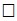 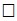 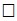 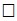 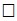 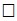 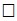 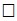 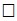 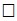 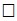 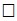 
      2. Информация о товаре, ввезенном в качестве вклада в уставный капитал
      _____________________________________________________________________
      (наименование товара)
      _____________________________________________________________________
      (идентификационный/серийный номер товара)
      3. Целевое использование товаров, ввезенных в качестве вклада в
      уставный капитал
      Обязуюсь использовать указанные товары строго в соответствии с их
      целевым назначением. В случае нецелевого использования указанных
      товаров, обязуюсь уплатить сумму причитающихся таможенных пошлин,
      налогов и пени в соответствии с таможенным и налоговым
      законодательствами Республики Казахстан.
      Руководитель __________________________________/______________/
                       (фамилия, имя, отчество руководителя)    (подпись)
      _____________________________________________________________________
      (номер удостоверения личности, орган выдачи,
      дата выдачи и срок действия)
      Обязательство принято "__"____________ 20____ г.
      Должностное лицо таможенного органа:
      ______________________________________/
      ______________________________________   ______________
      (фамилия, имя, отчество)            (подпись)
      Дата "__"___________ 20__ г.      М.П. таможенного органа
      Форма            
      Начальнику _______________________
      (наименование таможенного органа)
      __________________________________ Обязательство получателя
о целевом использовании товаров, ввозимых на
таможенную территорию Республики Казахстан в
качестве гуманитарной помощи
      Мною ________________________________________________________________
      _____________________________________________________________________
      (Ф.И.О. и паспортные данные грузополучателя (представителя
       организации), наименование, ИИН\БИН, адрес и банковские реквизиты
      организации)
      в качестве гуманитарной помощи завезены:
      _____________________________________________________________________
      _____________________________________________________________________
      _____________________________________________________________________
      (наименование товаров)
      согласно декларации на товары _______________________________________
      _____________________________________________________________________
      В связи с чем, обязуюсь использовать указанные товары только
      для улучшения условий жизни и быта населения, а также предупреждения
      и ликвидации чрезвычайных ситуаций военного, экологического,
      природного и техногенного характера и не использовать для извлечения
      коммерческой выгоды.
      При использовании указанных товаров в иных целях обязуюсь
      уплатить таможенные платежи, налоги, неуплаченные при таможенном
      оформлении, в размере ___ тенге и пени с них в соответствии с
      таможенным и налоговым законодательством Республики Казахстан.
      __________/___________/ Дата "___"____________ 20___ года
        Ф.И.О.   (подпись)
      М.П. (при наличии)
      Примечание. В случае использования гуманитарной помощи в иных
      целях без уплаты таможенных платежей, налогов и пени причитающиеся
      суммы будут взысканы с применением мер ответственности в соответствии
      с таможенным и налоговым законодательством Республики Казахстан.
      Сноска. Перечень в редакции приказа Министра национальной экономики РК от 30.01.2017 № 27 (вводится в действие по истечению десяти календарных дней после дня его первого официального опубликования). Перечень товаров, в отношении которых предоставляются тарифные льготы
      Примечание:
      1 Для целей применения тарифных льгот товары определяются исключительно кодами ТН ВЭД. Наименования товаров приведены для удобства пользования.
					© 2012. РГП на ПХВ «Институт законодательства и правовой информации Республики Казахстан» Министерства юстиции Республики Казахстан
				
Исполняющий обязанности
Министра
Т. ЖаксылыковПриложение 1
к приказу исполняющего обязанности
Министра национальной экономики
Республики Казахстан
от 30 марта 2015 года № 279Приложение 1
к Правилам предоставления
тарифных льготПриложение 2
к Правилам предоставления
тарифных льготПриложение 2
к приказу исполняющего
обязанности Министра
национальной экономики
Республики Казахстан
от 30 марта 2015 года № 279
Код ТН ВЭД ЕАЭС
Наименование товара1
1. Товары, ввозимые из третьих стран в качестве вклада учредителя в уставный капитал

8432(кроме товаров, соответствующих КодамТН ВЭД ЕАЭС:8432 10 000 0,8432 21 000 0,8432 29 300 0,8432 31 190 0,8432 39 190 0)
машины сельскохозяйственные, садовые или лесохозяйственные для подготовки и обработки почвы; катки для газонов или спортплощадок
8433(кроме товаров, соответствующих КодамТН ВЭД ЕАЭС:8433 51 000 1,8433 51 000 9,8433 59 110 1,8433 59 110 9,8433 59 850 9,8433 20 900 0)
машины или механизмы для уборки или обмолота сельскохозяйственных культур, включая пресс-подборщики, прессы для упаковки в кипы соломы или сена; сенокосилки или газонокосилки; машины для очистки, сортировки или калибровки яиц, плодов или других сельскохозяйственных продуктов
8434
установки и аппараты доильные, оборудование для обработки и переработки молока
8435
прессы, дробилки и аналогичное оборудование для виноделия, производства сидра, фруктовых соков или аналогичных напитков
8436
оборудование для сельского хозяйства, садоводства, лесного хозяйства, птицеводства или пчеловодства, включая оборудование для проращивания семян с механическими или нагревательными устройствами, прочее; инкубаторы для птицеводства и брудеры
8437(кроме товаров, соответствующих КодамТН ВЭД ЕАЭС8437 10 000 0)
машины для очистки, сортировки или калибровки семян, зерна или сухих бобовых культур; оборудование для мукомольной промышленности или для обработки зерновых или сухих бобовых культур, кроме оборудования, используемого на сельскохозяйственных фермах
8438
оборудование для промышленного приготовления или производство пищевых продуктов или напитков, в другом месте данной группы не поименованное или не включенное, кроме оборудования для экстрагирования или приготовления животных или нелетучих растительных жиров или масел
8701(кроме товаров, соответствующих КодамТН ВЭД ЕАЭС:8701 20 101 38701 20 101 8,8701 20 109 0,8701 20 901 4)
тракторы (кроме тракторов товарной позиции 8709)
8709
прочие электрические транспортные средства промышленного назначения, самоходные, не оборудованные подъемными или погрузочными устройствами, используемые на заводах, складах, в портах или аэропортах для перевозки грузов на короткие расстояния; тракторы, используемые на платформах железнодорожных станций; части вышеназванных транспортных средств, как новые, так и бывшие в эксплуатации
8716 39 300 9
прочие новые полуприцепы для транспортировки грузов
8716 39 500 9
прочие новые прицепы для транспортировки грузов
8716 39 800 8
прочие бывшие в эксплуатации прицепы и полуприцепы для транспортировки грузов
8802 11 000 
вертолеты с массой пустого снаряженного аппарата не более 2000 кг
8802 30 000 7 
самолеты гражданские пассажирские с массой пустого снаряженного аппарата более 2 000 кг, но не более 15 000 кг с количеством пассажирских мест более 50 человек, прочие
8802 40 001 6 
самолеты гражданские пассажирские с массой пустого снаряженного аппарата более 15 000 кг, но не более 20 000 кг с количеством пассажирских мест более 50 человек, прочие
8802 40 003 4
самолеты гражданские пассажирские с массой пустого снаряженного аппарата более 20 000 кг, но не более 90 000 кг., с количеством пассажирских мест не более, чем на 50 человек
8802 40 003 5 
самолеты гражданские пассажирские с массой пустого снаряженного аппарата более 20 000 кг, но не более 90 000 кг с количеством пассажирских мест более, чем на 50 человек, но не более, чем на 300 человек, дальнемагистральные, широкофюзеляжные, два прохода между креслами
8802 40 003 6 
самолеты гражданские пассажирские с массой пустого снаряженного аппарата более 20 000 кг., но не более 90 000 кг с количеством пассажирских мест более, чем на 50 человек, но не более, чем на 300 человек
8901 10 100 1
морские паромы
9406 90 310 0
сборные строительные конструкции, теплицы
9406 90 900 9
сборные строительные конструкции, из прочих материалов
2. Товары, ввозимые из третьих стран предприятиями-производителями сахара

1701 13 
тростниковый сахар-сырец
1701 14 
тростниковый сахар-сырец прочий